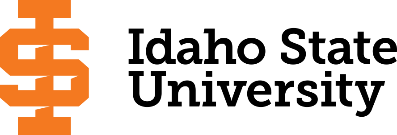                             											Form Revised 9.10.2019Course Subject and TitleCr. Min. Grade*GE, UU or UM*GE, UU or UM**Sem. Offered**Sem. OfferedPrerequisiteCo RequisiteSemester OneSemester OneSemester OneSemester OneSemester OneSemester OneSemester OneSemester OneSemester OneGE Objective 1: ENGL 1101  Writing and Rhetoric I3C-GEGEF, S, SuF, S, SuAppropriate placement scoreGE Objective 3: MATH 1160 Applied Calculus3C-GEF, S, SuF, S, SuAppropriate Placement ScoreAppropriate Placement ScoreOR MATH 1170 Calculus I4C-GEF, S, SuF, S, SuAppropriate placement scoreAppropriate placement scoreGE Objective 5: BIOL 1101 & BIOL 1101L General Biology I4GEGEF, S, SuF, S, SuMATH 1108/appropriate scoreMATH 1108/score, BIOL 1101LGE Objective 7/8: GEOL 1107 Real Monsters3GEGEF, SF, S                                                                                            Total13-14Semester TwoSemester TwoSemester TwoSemester TwoSemester TwoSemester TwoSemester TwoSemester TwoSemester TwoGE Objective 1: ENGL 1102  Writing and Rhetoric II3C-GEGEF, S, SuF, S, SuENGL 1101 or equivalentGE Objective 5: CHEM 1111 and 1111L General Chemistry I5GEGEF, S, SuF, S, SuMATH 1143 or 1147 CHEM 1111LBIOL 1102 & BIOL 1102L General Biology II4F, SF, SBIOL 1101BIOL 1102LGE Objective 43GEGEF, S, SuF, S, Su                                                                                                 Total15Semester ThreeSemester ThreeSemester ThreeSemester ThreeSemester ThreeSemester ThreeSemester ThreeSemester ThreeSemester ThreeGE Objective 2: COMM 1101 Principles of Speech3GEGEF, S, SuF, S, SuGEOL 2204 Fluid Earth4FFGEOL 3392 Geosciences Career Seminar1FFGE Objective 63GEGEF, S, SuF, S, SuFree Elective3F, S, SuF, S, Su                                                                                            Total14Semester FourGEOL 2205 Solid Earth4SSBIOL 2209 and BIOL 2209L General Ecology and Lab4F, SF, SBIOL 1101 and BIOL 1102BIOL 2209LGEOL 4403 and GEOL 4403 Lab Principles of GIS3UMUMF, SF, SGEOL 4403LGE Objective 63GEGEF, S, SuF, S, SuFree Elective1-3F, S, SuF, S, Su                                                                                            Total15-17Semester FiveGEOL 4404 Advanced Geographic Information Systems3UMUMF, SF, SGEOL 4403 and GEOL 4403LGeology course from identified selection 3UMUMF, SF, SSee Undergraduate CatalogFree Elective6F, S, SuF, S, SuMATH 3350 Statistical Methods3UMUMF, SF, SMATH 1160 of MATH 1170                                                                                            Total15Semester SixGEOL 3315 Evolution of Earth’s Surface4UMUMSSGEOL 2205GEOL 4409 Remote Sensing3UMUMDDGEOL 4427 Information Technology for GIS3UMUMSSGEOL 4403 and GEOL 4403LGE Objective 43GEGEF, S, SuF, S, SuFree Elective2F, S, SuF, S, Su                                                                                            Total15Semester SevenGEOL 4407 GPS Applications in Research3UMUMFFGEOL 4403Geology course from identified selection 3UMUMF, SF, SSee Undergraduate CatalogFree Elective3F, S, SuF, S, SuGEOL 4428 Programing for GIS3UMUMFFGEOL 4403 and GEOL 4403LGE Objective 93GEGEF, S, SuF, S, Su                                                                                            Total15Semester EightGEOL 4408 GeoTechnology Seminar2UMUMF, SF, SGEOL 4403 and GEOL 4403LUpper Division Elective3UUUUF, S, SuF, S, SuFree Elective10F, S, SuF, S, Su                                                                                            Total15*GE=General Education Objective, UU=Upper Division University, UM= Upper Division Major**See Course Schedule section of Course Policies page in the e-catalog (or input F, S, Su, etc.) *GE=General Education Objective, UU=Upper Division University, UM= Upper Division Major**See Course Schedule section of Course Policies page in the e-catalog (or input F, S, Su, etc.) *GE=General Education Objective, UU=Upper Division University, UM= Upper Division Major**See Course Schedule section of Course Policies page in the e-catalog (or input F, S, Su, etc.) *GE=General Education Objective, UU=Upper Division University, UM= Upper Division Major**See Course Schedule section of Course Policies page in the e-catalog (or input F, S, Su, etc.) *GE=General Education Objective, UU=Upper Division University, UM= Upper Division Major**See Course Schedule section of Course Policies page in the e-catalog (or input F, S, Su, etc.) *GE=General Education Objective, UU=Upper Division University, UM= Upper Division Major**See Course Schedule section of Course Policies page in the e-catalog (or input F, S, Su, etc.) *GE=General Education Objective, UU=Upper Division University, UM= Upper Division Major**See Course Schedule section of Course Policies page in the e-catalog (or input F, S, Su, etc.) *GE=General Education Objective, UU=Upper Division University, UM= Upper Division Major**See Course Schedule section of Course Policies page in the e-catalog (or input F, S, Su, etc.) *GE=General Education Objective, UU=Upper Division University, UM= Upper Division Major**See Course Schedule section of Course Policies page in the e-catalog (or input F, S, Su, etc.)     BS, Earth & Environmental Systems, Geospatial							                                  Page 2                                                                                                                                                         BS, Earth & Environmental Systems, Geospatial							                                  Page 2                                                                                                                                                         BS, Earth & Environmental Systems, Geospatial							                                  Page 2                                                                                                                                                         BS, Earth & Environmental Systems, Geospatial							                                  Page 2                                                                                                                                                         BS, Earth & Environmental Systems, Geospatial							                                  Page 2                                                                                                                                                         BS, Earth & Environmental Systems, Geospatial							                                  Page 2                                                                                                                                                         BS, Earth & Environmental Systems, Geospatial							                                  Page 2                                                                                                                                                         BS, Earth & Environmental Systems, Geospatial							                                  Page 2                                                                                                                                                         BS, Earth & Environmental Systems, Geospatial							                                  Page 2                                                                                                                                                     2022-2023 Major RequirementsCRGENERAL EDUCATION OBJECTIVESSatisfy Objectives 1,2,3,4,5,6 (7 or 8) and 9GENERAL EDUCATION OBJECTIVESSatisfy Objectives 1,2,3,4,5,6 (7 or 8) and 9GENERAL EDUCATION OBJECTIVESSatisfy Objectives 1,2,3,4,5,6 (7 or 8) and 9GENERAL EDUCATION OBJECTIVESSatisfy Objectives 1,2,3,4,5,6 (7 or 8) and 9GENERAL EDUCATION OBJECTIVESSatisfy Objectives 1,2,3,4,5,6 (7 or 8) and 9GENERAL EDUCATION OBJECTIVESSatisfy Objectives 1,2,3,4,5,6 (7 or 8) and 936  cr. minMAJOR REQUIREMENTS561. Written English  (6 cr. min)                                ENGL 11011. Written English  (6 cr. min)                                ENGL 11011. Written English  (6 cr. min)                                ENGL 11011. Written English  (6 cr. min)                                ENGL 11011. Written English  (6 cr. min)                                ENGL 11011. Written English  (6 cr. min)                                ENGL 11013Core Courses24                                                                                    ENGL 1102                                                                                    ENGL 1102                                                                                    ENGL 1102                                                                                    ENGL 1102                                                                                    ENGL 1102                                                                                    ENGL 11023GEOL 2204 Fluid Earth42. Oral Communication   (3 cr. min)                     COMM 11012. Oral Communication   (3 cr. min)                     COMM 11012. Oral Communication   (3 cr. min)                     COMM 11012. Oral Communication   (3 cr. min)                     COMM 11012. Oral Communication   (3 cr. min)                     COMM 11012. Oral Communication   (3 cr. min)                     COMM 11013GEOL 2205 Solid Earth43. Mathematics      (3 cr. min)                               MATH 1160/11703. Mathematics      (3 cr. min)                               MATH 1160/11703. Mathematics      (3 cr. min)                               MATH 1160/11703. Mathematics      (3 cr. min)                               MATH 1160/11703. Mathematics      (3 cr. min)                               MATH 1160/11703. Mathematics      (3 cr. min)                               MATH 1160/11703-4GEOL 3392 Geosciences Career Seminar14. Humanities, Fine Arts, Foreign Lang.    (2 courses; 2 categories; 6 cr. min)4. Humanities, Fine Arts, Foreign Lang.    (2 courses; 2 categories; 6 cr. min)4. Humanities, Fine Arts, Foreign Lang.    (2 courses; 2 categories; 6 cr. min)4. Humanities, Fine Arts, Foreign Lang.    (2 courses; 2 categories; 6 cr. min)4. Humanities, Fine Arts, Foreign Lang.    (2 courses; 2 categories; 6 cr. min)4. Humanities, Fine Arts, Foreign Lang.    (2 courses; 2 categories; 6 cr. min)4. Humanities, Fine Arts, Foreign Lang.    (2 courses; 2 categories; 6 cr. min)GEOL 3315 Evolution of the Earth’s Surface4GEOL 4403 Principles of Geographic Information Systems3BIOL 1101 & BIOL 1101L Biology I and Lab (included in General Ed)BIOL 1101 & BIOL 1101L Biology I and Lab (included in General Ed)5. Natural Sciences         (2 lectures-different course prefixes, 1 lab; 7 cr. min)5. Natural Sciences         (2 lectures-different course prefixes, 1 lab; 7 cr. min)5. Natural Sciences         (2 lectures-different course prefixes, 1 lab; 7 cr. min)5. Natural Sciences         (2 lectures-different course prefixes, 1 lab; 7 cr. min)5. Natural Sciences         (2 lectures-different course prefixes, 1 lab; 7 cr. min)5. Natural Sciences         (2 lectures-different course prefixes, 1 lab; 7 cr. min)5. Natural Sciences         (2 lectures-different course prefixes, 1 lab; 7 cr. min)BIOL 1102 and BIOL 1102L Biology II and Lab4BIOL 1101 & BIOL 1101L Biology I & LabBIOL 1101 & BIOL 1101L Biology I & LabBIOL 1101 & BIOL 1101L Biology I & LabBIOL 1101 & BIOL 1101L Biology I & LabBIOL 1101 & BIOL 1101L Biology I & LabBIOL 1101 & BIOL 1101L Biology I & Lab4BIOL 2209 and BIOL 2209L General Ecology and Lab4CHEM 1111 & 1111L General Chemistry I and Lab CHEM 1111 & 1111L General Chemistry I and Lab CHEM 1111 & 1111L General Chemistry I and Lab CHEM 1111 & 1111L General Chemistry I and Lab CHEM 1111 & 1111L General Chemistry I and Lab CHEM 1111 & 1111L General Chemistry I and Lab 5CHEM 1111 & 1111L General Chemistry I and Lab  (included in General Ed)CHEM 1111 & 1111L General Chemistry I and Lab  (included in General Ed)6. Behavioral and Social Science        (2 courses-different prefixes; 6 cr. min)6. Behavioral and Social Science        (2 courses-different prefixes; 6 cr. min)6. Behavioral and Social Science        (2 courses-different prefixes; 6 cr. min)6. Behavioral and Social Science        (2 courses-different prefixes; 6 cr. min)6. Behavioral and Social Science        (2 courses-different prefixes; 6 cr. min)6. Behavioral and Social Science        (2 courses-different prefixes; 6 cr. min)6. Behavioral and Social Science        (2 courses-different prefixes; 6 cr. min)Environmental Systems Track26GEOL 4404 Advanced Geographic Information Systems 3GEOL 4407 GPS/GNSS Applications in Research 3One Course from EITHER Objective 7 OR  8                    (1course;  3 cr. min)One Course from EITHER Objective 7 OR  8                    (1course;  3 cr. min)One Course from EITHER Objective 7 OR  8                    (1course;  3 cr. min)One Course from EITHER Objective 7 OR  8                    (1course;  3 cr. min)One Course from EITHER Objective 7 OR  8                    (1course;  3 cr. min)One Course from EITHER Objective 7 OR  8                    (1course;  3 cr. min)One Course from EITHER Objective 7 OR  8                    (1course;  3 cr. min)GEOL 4408 GeoTechnology Seminar27. Critical Thinking7. Critical ThinkingGEOL 1107 Real MonstersGEOL 1107 Real MonstersGEOL 1107 Real MonstersGEOL 1107 Real Monsters3GEOL 4409 Remote Sensing 38. Information  Literacy      8. Information  Literacy      GEOL 1107 Real MonstersGEOL 1107 Real MonstersGEOL 1107 Real MonstersGEOL 1107 Real Monsters3GEOL 4427 Information Technology for GIS39. Cultural Diversity                                                             (1 course;  3 cr. min)9. Cultural Diversity                                                             (1 course;  3 cr. min)9. Cultural Diversity                                                             (1 course;  3 cr. min)9. Cultural Diversity                                                             (1 course;  3 cr. min)9. Cultural Diversity                                                             (1 course;  3 cr. min)9. Cultural Diversity                                                             (1 course;  3 cr. min)9. Cultural Diversity                                                             (1 course;  3 cr. min)GEOL 4428 Programming for GIS3MATH 3350 Statistical Methods3General Education Elective to reach 36 cr. min.                        (if necessary)General Education Elective to reach 36 cr. min.                        (if necessary)General Education Elective to reach 36 cr. min.                        (if necessary)General Education Elective to reach 36 cr. min.                        (if necessary)General Education Elective to reach 36 cr. min.                        (if necessary)General Education Elective to reach 36 cr. min.                        (if necessary)General Education Elective to reach 36 cr. min.                        (if necessary)MATH 1160 Survey of Calculus or MATH 1170 Calculus I (included in Gen. Ed.)MATH 1160 Survey of Calculus or MATH 1170 Calculus I (included in Gen. Ed.)Select TWO courses6                                                                                                  Total GE                                                                                                  Total GE                                                                                                  Total GE                                                                                                  Total GE                                                                                                  Total GE                                                                                                  Total GE39-40GEOL 3310 Geologic Field Methods3Undergraduate Catalog and GE Objectives by Catalog Year                                    http://coursecat.isu.edu/undergraduate/programs/ Undergraduate Catalog and GE Objectives by Catalog Year                                    http://coursecat.isu.edu/undergraduate/programs/ Undergraduate Catalog and GE Objectives by Catalog Year                                    http://coursecat.isu.edu/undergraduate/programs/ Undergraduate Catalog and GE Objectives by Catalog Year                                    http://coursecat.isu.edu/undergraduate/programs/ Undergraduate Catalog and GE Objectives by Catalog Year                                    http://coursecat.isu.edu/undergraduate/programs/ Undergraduate Catalog and GE Objectives by Catalog Year                                    http://coursecat.isu.edu/undergraduate/programs/ Undergraduate Catalog and GE Objectives by Catalog Year                                    http://coursecat.isu.edu/undergraduate/programs/ GEOL 4410 Science in American Society2Undergraduate Catalog and GE Objectives by Catalog Year                                    http://coursecat.isu.edu/undergraduate/programs/ Undergraduate Catalog and GE Objectives by Catalog Year                                    http://coursecat.isu.edu/undergraduate/programs/ Undergraduate Catalog and GE Objectives by Catalog Year                                    http://coursecat.isu.edu/undergraduate/programs/ Undergraduate Catalog and GE Objectives by Catalog Year                                    http://coursecat.isu.edu/undergraduate/programs/ Undergraduate Catalog and GE Objectives by Catalog Year                                    http://coursecat.isu.edu/undergraduate/programs/ Undergraduate Catalog and GE Objectives by Catalog Year                                    http://coursecat.isu.edu/undergraduate/programs/ Undergraduate Catalog and GE Objectives by Catalog Year                                    http://coursecat.isu.edu/undergraduate/programs/ GEOL/HIST 4471 Historical Geography of Idaho3GEOL 4480 Special Topics in GIS1-3MAP Credit SummaryMAP Credit SummaryMAP Credit SummaryMAP Credit SummaryMAP Credit SummaryCRCRGEOL 4481 GeoTechnology Internship1-3Major Major Major Major Major 5656GEOL 4482 Independent Problems and Studies in Geology1-3General Education General Education General Education General Education General Education 39-4039-40GLBL 3379 Environment and Geography3Upper Division Free Electives to reach 36 creditsUpper Division Free Electives to reach 36 creditsUpper Division Free Electives to reach 36 creditsUpper Division Free Electives to reach 36 creditsUpper Division Free Electives to reach 36 credits33GLBL 4466 Cultural Geography3Free Electives to reach 120 creditsFree Electives to reach 120 creditsFree Electives to reach 120 creditsFree Electives to reach 120 creditsFree Electives to reach 120 credits21-2221-22GLBL 4480 International Parks and Protected Areas3                                                                                     TOTAL                                                                                     TOTAL                                                                                     TOTAL                                                                                     TOTAL                                                                                     TOTAL120120HIST 4430 Global Environmental History3HIST 4432 U.S. Environmental History3Graduation Requirement Minimum Credit ChecklistGraduation Requirement Minimum Credit ChecklistGraduation Requirement Minimum Credit ChecklistConfirmedConfirmedConfirmedConfirmedPOLS 4455 Environmental Politics and Policies3Minimum 36 cr. General Education Objectives (15 cr. AAS)Minimum 36 cr. General Education Objectives (15 cr. AAS)Minimum 36 cr. General Education Objectives (15 cr. AAS)xxxxPHIL 4455 Environmental Ethics3Minimum 15 cr. Upper Division in Major (0 cr.  Associate)Minimum 15 cr. Upper Division in Major (0 cr.  Associate)Minimum 15 cr. Upper Division in Major (0 cr.  Associate)xxxxSOC 4435 Environmental Sociology3Minimum 36 cr. Upper Division Overall (0 cr.  Associate)Minimum 36 cr. Upper Division Overall (0 cr.  Associate)Minimum 36 cr. Upper Division Overall (0 cr.  Associate)xxxMinimum of 120 cr. Total (60 cr. Associate)Minimum of 120 cr. Total (60 cr. Associate)Minimum of 120 cr. Total (60 cr. Associate)xxxMAP Completion Status (for internal use only)MAP Completion Status (for internal use only)MAP Completion Status (for internal use only)MAP Completion Status (for internal use only)MAP Completion Status (for internal use only)MAP Completion Status (for internal use only)MAP Completion Status (for internal use only)DateDateDateDateDateDateAdvising NotesAdvising NotesOAA or COT:7/19/22 vs7/19/22 vs7/19/22 vs7/19/22 vs7/19/22 vs7/19/22 vsAdditional Recommended courses:Additional Recommended courses:ENGL 3307 Professional and Technical WritingENGL 3307 Professional and Technical WritingComplete College American Momentum YearMath and English course in first year-Specific GE MATH course identified9 credits in the Major area in first year15 credits each semester (or 30 in academic year)Milestone coursesComplete College American Momentum YearMath and English course in first year-Specific GE MATH course identified9 credits in the Major area in first year15 credits each semester (or 30 in academic year)Milestone coursesComplete College American Momentum YearMath and English course in first year-Specific GE MATH course identified9 credits in the Major area in first year15 credits each semester (or 30 in academic year)Milestone coursesComplete College American Momentum YearMath and English course in first year-Specific GE MATH course identified9 credits in the Major area in first year15 credits each semester (or 30 in academic year)Milestone coursesComplete College American Momentum YearMath and English course in first year-Specific GE MATH course identified9 credits in the Major area in first year15 credits each semester (or 30 in academic year)Milestone coursesComplete College American Momentum YearMath and English course in first year-Specific GE MATH course identified9 credits in the Major area in first year15 credits each semester (or 30 in academic year)Milestone coursesComplete College American Momentum YearMath and English course in first year-Specific GE MATH course identified9 credits in the Major area in first year15 credits each semester (or 30 in academic year)Milestone coursesComplete College American Momentum YearMath and English course in first year-Specific GE MATH course identified9 credits in the Major area in first year15 credits each semester (or 30 in academic year)Milestone coursesComplete College American Momentum YearMath and English course in first year-Specific GE MATH course identified9 credits in the Major area in first year15 credits each semester (or 30 in academic year)Milestone coursesComplete College American Momentum YearMath and English course in first year-Specific GE MATH course identified9 credits in the Major area in first year15 credits each semester (or 30 in academic year)Milestone coursesComplete College American Momentum YearMath and English course in first year-Specific GE MATH course identified9 credits in the Major area in first year15 credits each semester (or 30 in academic year)Milestone coursesComplete College American Momentum YearMath and English course in first year-Specific GE MATH course identified9 credits in the Major area in first year15 credits each semester (or 30 in academic year)Milestone coursesComplete College American Momentum YearMath and English course in first year-Specific GE MATH course identified9 credits in the Major area in first year15 credits each semester (or 30 in academic year)Milestone coursesComplete College American Momentum YearMath and English course in first year-Specific GE MATH course identified9 credits in the Major area in first year15 credits each semester (or 30 in academic year)Milestone coursesComplete College American Momentum YearMath and English course in first year-Specific GE MATH course identified9 credits in the Major area in first year15 credits each semester (or 30 in academic year)Milestone coursesComplete College American Momentum YearMath and English course in first year-Specific GE MATH course identified9 credits in the Major area in first year15 credits each semester (or 30 in academic year)Milestone coursesComplete College American Momentum YearMath and English course in first year-Specific GE MATH course identified9 credits in the Major area in first year15 credits each semester (or 30 in academic year)Milestone coursesComplete College American Momentum YearMath and English course in first year-Specific GE MATH course identified9 credits in the Major area in first year15 credits each semester (or 30 in academic year)Milestone coursesComplete College American Momentum YearMath and English course in first year-Specific GE MATH course identified9 credits in the Major area in first year15 credits each semester (or 30 in academic year)Milestone coursesComplete College American Momentum YearMath and English course in first year-Specific GE MATH course identified9 credits in the Major area in first year15 credits each semester (or 30 in academic year)Milestone coursesComplete College American Momentum YearMath and English course in first year-Specific GE MATH course identified9 credits in the Major area in first year15 credits each semester (or 30 in academic year)Milestone coursesComplete College American Momentum YearMath and English course in first year-Specific GE MATH course identified9 credits in the Major area in first year15 credits each semester (or 30 in academic year)Milestone coursesComplete College American Momentum YearMath and English course in first year-Specific GE MATH course identified9 credits in the Major area in first year15 credits each semester (or 30 in academic year)Milestone coursesComplete College American Momentum YearMath and English course in first year-Specific GE MATH course identified9 credits in the Major area in first year15 credits each semester (or 30 in academic year)Milestone coursesComplete College American Momentum YearMath and English course in first year-Specific GE MATH course identified9 credits in the Major area in first year15 credits each semester (or 30 in academic year)Milestone coursesComplete College American Momentum YearMath and English course in first year-Specific GE MATH course identified9 credits in the Major area in first year15 credits each semester (or 30 in academic year)Milestone coursesComplete College American Momentum YearMath and English course in first year-Specific GE MATH course identified9 credits in the Major area in first year15 credits each semester (or 30 in academic year)Milestone coursesComplete College American Momentum YearMath and English course in first year-Specific GE MATH course identified9 credits in the Major area in first year15 credits each semester (or 30 in academic year)Milestone coursesComplete College American Momentum YearMath and English course in first year-Specific GE MATH course identified9 credits in the Major area in first year15 credits each semester (or 30 in academic year)Milestone coursesComplete College American Momentum YearMath and English course in first year-Specific GE MATH course identified9 credits in the Major area in first year15 credits each semester (or 30 in academic year)Milestone coursesComplete College American Momentum YearMath and English course in first year-Specific GE MATH course identified9 credits in the Major area in first year15 credits each semester (or 30 in academic year)Milestone coursesComplete College American Momentum YearMath and English course in first year-Specific GE MATH course identified9 credits in the Major area in first year15 credits each semester (or 30 in academic year)Milestone coursesComplete College American Momentum YearMath and English course in first year-Specific GE MATH course identified9 credits in the Major area in first year15 credits each semester (or 30 in academic year)Milestone coursesComplete College American Momentum YearMath and English course in first year-Specific GE MATH course identified9 credits in the Major area in first year15 credits each semester (or 30 in academic year)Milestone coursesComplete College American Momentum YearMath and English course in first year-Specific GE MATH course identified9 credits in the Major area in first year15 credits each semester (or 30 in academic year)Milestone courses